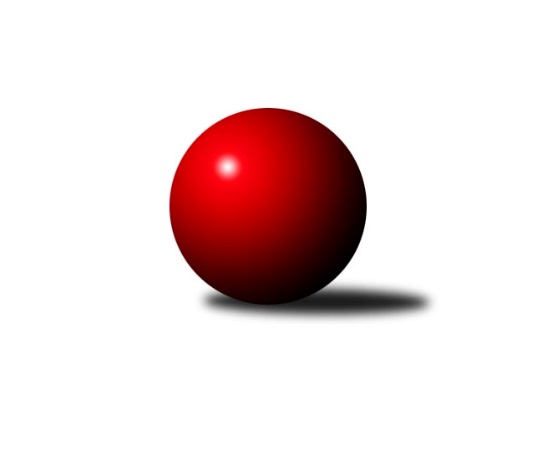 Č.16Ročník 2022/2023	10.5.2024 3. KLM C 2022/2023Statistika 16. kolaTabulka družstev:		družstvo	záp	výh	rem	proh	skore	sety	průměr	body	plné	dorážka	chyby	1.	TJ Unie Hlubina	16	11	3	2	82.0 : 46.0 	(223.0 : 161.0)	3350	25	2237	1113	28.3	2.	TJ Opava	16	10	1	5	75.5 : 52.5 	(205.0 : 179.0)	3279	21	2205	1074	30.8	3.	TJ Odry	16	9	2	5	75.0 : 53.0 	(200.0 : 184.0)	3291	20	2213	1078	30.1	4.	TJ Sokol Luhačovice	16	10	0	6	74.0 : 54.0 	(197.5 : 186.5)	3278	20	2196	1082	27.1	5.	KK Šumperk	16	10	0	6	66.0 : 62.0 	(185.5 : 198.5)	3248	20	2184	1064	34.3	6.	KK Jiskra Rýmařov	16	8	2	6	69.0 : 59.0 	(201.5 : 182.5)	3275	18	2181	1095	30.1	7.	Sokol Přemyslovice	16	6	2	8	59.0 : 69.0 	(186.5 : 197.5)	3218	14	2193	1026	34.3	8.	TJ Prostějov	16	6	1	9	60.5 : 67.5 	(193.0 : 191.0)	3252	13	2197	1055	35.3	9.	TJ Sokol Bohumín	16	6	1	9	57.0 : 71.0 	(193.5 : 190.5)	3188	13	2163	1025	33.5	10.	TJ Spartak Přerov B	16	5	2	9	52.0 : 76.0 	(179.0 : 205.0)	3206	12	2193	1013	35.6	11.	KK Zábřeh B	16	4	3	9	57.0 : 71.0 	(183.0 : 201.0)	3277	11	2203	1073	30.3	12.	SKK Ostrava ˝A˝	16	2	1	13	41.0 : 87.0 	(156.5 : 227.5)	3158	5	2156	1002	41.6Tabulka doma:		družstvo	záp	výh	rem	proh	skore	sety	průměr	body	maximum	minimum	1.	TJ Unie Hlubina	8	7	1	0	46.0 : 18.0 	(120.0 : 72.0)	3234	15	3289	3107	2.	TJ Sokol Luhačovice	8	7	0	1	44.0 : 20.0 	(104.5 : 87.5)	3333	14	3438	3255	3.	KK Šumperk	8	6	0	2	36.0 : 28.0 	(98.5 : 93.5)	3369	12	3408	3278	4.	TJ Sokol Bohumín	8	5	1	2	38.0 : 26.0 	(107.5 : 84.5)	3187	11	3225	3119	5.	KK Jiskra Rýmařov	8	5	0	3	36.0 : 28.0 	(101.0 : 91.0)	3364	10	3417	3301	6.	Sokol Přemyslovice	8	5	0	3	34.0 : 30.0 	(101.5 : 90.5)	3154	10	3192	3105	7.	TJ Opava	8	4	1	3	36.0 : 28.0 	(103.0 : 89.0)	3349	9	3437	3214	8.	TJ Spartak Přerov B	8	4	1	3	31.5 : 32.5 	(96.5 : 95.5)	3251	9	3367	3201	9.	TJ Odry	8	3	1	4	33.0 : 31.0 	(96.0 : 96.0)	3390	7	3528	3236	10.	TJ Prostějov	8	3	1	4	30.5 : 33.5 	(96.5 : 95.5)	3260	7	3370	3150	11.	KK Zábřeh B	8	2	2	4	29.0 : 35.0 	(89.5 : 102.5)	3199	6	3244	3158	12.	SKK Ostrava ˝A˝	8	1	1	6	21.0 : 43.0 	(83.5 : 108.5)	3099	3	3183	2999Tabulka venku:		družstvo	záp	výh	rem	proh	skore	sety	průměr	body	maximum	minimum	1.	TJ Odry	8	6	1	1	42.0 : 22.0 	(104.0 : 88.0)	3277	13	3363	3151	2.	TJ Opava	8	6	0	2	39.5 : 24.5 	(102.0 : 90.0)	3270	12	3436	3084	3.	TJ Unie Hlubina	8	4	2	2	36.0 : 28.0 	(103.0 : 89.0)	3351	10	3457	3218	4.	KK Jiskra Rýmařov	8	3	2	3	33.0 : 31.0 	(100.5 : 91.5)	3264	8	3543	3058	5.	KK Šumperk	8	4	0	4	30.0 : 34.0 	(87.0 : 105.0)	3230	8	3398	3120	6.	TJ Prostějov	8	3	0	5	30.0 : 34.0 	(96.5 : 95.5)	3251	6	3352	3105	7.	TJ Sokol Luhačovice	8	3	0	5	30.0 : 34.0 	(93.0 : 99.0)	3270	6	3472	3088	8.	KK Zábřeh B	8	2	1	5	28.0 : 36.0 	(93.5 : 98.5)	3288	5	3467	3061	9.	Sokol Přemyslovice	8	1	2	5	25.0 : 39.0 	(85.0 : 107.0)	3227	4	3400	3128	10.	TJ Spartak Přerov B	8	1	1	6	20.5 : 43.5 	(82.5 : 109.5)	3201	3	3441	2992	11.	SKK Ostrava ˝A˝	8	1	0	7	20.0 : 44.0 	(73.0 : 119.0)	3166	2	3291	3073	12.	TJ Sokol Bohumín	8	1	0	7	19.0 : 45.0 	(86.0 : 106.0)	3188	2	3302	3005Tabulka podzimní části:		družstvo	záp	výh	rem	proh	skore	sety	průměr	body	doma	venku	1.	TJ Unie Hlubina	11	9	1	1	61.0 : 27.0 	(157.5 : 106.5)	3361	19 	6 	0 	0 	3 	1 	1	2.	TJ Sokol Luhačovice	11	8	0	3	58.0 : 30.0 	(141.0 : 123.0)	3330	16 	5 	0 	1 	3 	0 	2	3.	TJ Odry	11	7	1	3	55.0 : 33.0 	(142.0 : 122.0)	3295	15 	3 	0 	2 	4 	1 	1	4.	TJ Opava	11	7	1	3	52.5 : 35.5 	(141.0 : 123.0)	3253	15 	2 	1 	2 	5 	0 	1	5.	Sokol Přemyslovice	11	5	2	4	44.0 : 44.0 	(132.5 : 131.5)	3186	12 	4 	0 	1 	1 	2 	3	6.	KK Jiskra Rýmařov	11	5	0	6	44.0 : 44.0 	(139.5 : 124.5)	3300	10 	3 	0 	3 	2 	0 	3	7.	KK Šumperk	11	5	0	6	38.0 : 50.0 	(121.0 : 143.0)	3240	10 	3 	0 	2 	2 	0 	4	8.	TJ Sokol Bohumín	11	4	1	6	39.0 : 49.0 	(132.0 : 132.0)	3181	9 	4 	1 	1 	0 	0 	5	9.	KK Zábřeh B	11	3	2	6	40.0 : 48.0 	(123.5 : 140.5)	3269	8 	2 	2 	2 	1 	0 	4	10.	TJ Prostějov	11	3	1	7	37.0 : 51.0 	(126.5 : 137.5)	3222	7 	1 	1 	4 	2 	0 	3	11.	TJ Spartak Přerov B	11	3	1	7	30.5 : 57.5 	(117.0 : 147.0)	3220	7 	2 	0 	3 	1 	1 	4	12.	SKK Ostrava ˝A˝	11	2	0	9	29.0 : 59.0 	(110.5 : 153.5)	3162	4 	1 	0 	4 	1 	0 	5Tabulka jarní části:		družstvo	záp	výh	rem	proh	skore	sety	průměr	body	doma	venku	1.	KK Šumperk	5	5	0	0	28.0 : 12.0 	(64.5 : 55.5)	3266	10 	3 	0 	0 	2 	0 	0 	2.	KK Jiskra Rýmařov	5	3	2	0	25.0 : 15.0 	(62.0 : 58.0)	3259	8 	2 	0 	0 	1 	2 	0 	3.	TJ Prostějov	5	3	0	2	23.5 : 16.5 	(66.5 : 53.5)	3301	6 	2 	0 	0 	1 	0 	2 	4.	TJ Opava	5	3	0	2	23.0 : 17.0 	(64.0 : 56.0)	3363	6 	2 	0 	1 	1 	0 	1 	5.	TJ Unie Hlubina	5	2	2	1	21.0 : 19.0 	(65.5 : 54.5)	3298	6 	1 	1 	0 	1 	1 	1 	6.	TJ Spartak Přerov B	5	2	1	2	21.5 : 18.5 	(62.0 : 58.0)	3192	5 	2 	1 	0 	0 	0 	2 	7.	TJ Odry	5	2	1	2	20.0 : 20.0 	(58.0 : 62.0)	3316	5 	0 	1 	2 	2 	0 	0 	8.	TJ Sokol Bohumín	5	2	0	3	18.0 : 22.0 	(61.5 : 58.5)	3176	4 	1 	0 	1 	1 	0 	2 	9.	TJ Sokol Luhačovice	5	2	0	3	16.0 : 24.0 	(56.5 : 63.5)	3235	4 	2 	0 	0 	0 	0 	3 	10.	KK Zábřeh B	5	1	1	3	17.0 : 23.0 	(59.5 : 60.5)	3228	3 	0 	0 	2 	1 	1 	1 	11.	Sokol Přemyslovice	5	1	0	4	15.0 : 25.0 	(54.0 : 66.0)	3272	2 	1 	0 	2 	0 	0 	2 	12.	SKK Ostrava ˝A˝	5	0	1	4	12.0 : 28.0 	(46.0 : 74.0)	3130	1 	0 	1 	2 	0 	0 	2 Zisk bodů pro družstvo:		jméno hráče	družstvo	body	zápasy	v %	dílčí body	sety	v %	1.	Radek Grulich 	Sokol Přemyslovice  	13	/	15	(87%)	39.5	/	60	(66%)	2.	Přemysl Žáček 	TJ Unie Hlubina 	12	/	13	(92%)	35.5	/	52	(68%)	3.	Gustav Vojtek 	KK Šumperk 	12	/	14	(86%)	35.5	/	56	(63%)	4.	Josef Sitta 	KK Zábřeh B 	12	/	15	(80%)	40.5	/	60	(68%)	5.	Martin Marek 	TJ Unie Hlubina 	12	/	15	(80%)	39.5	/	60	(66%)	6.	Martin Pavič 	TJ Odry  	12	/	15	(80%)	33	/	60	(55%)	7.	Aleš Kohutek 	TJ Sokol Bohumín  	12	/	16	(75%)	42.5	/	64	(66%)	8.	Luděk Slanina 	TJ Opava  	12	/	16	(75%)	39	/	64	(61%)	9.	Jaroslav Tezzele 	KK Jiskra Rýmařov  	12	/	16	(75%)	38	/	64	(59%)	10.	Jan Pernica 	TJ Prostějov  	11	/	14	(79%)	35	/	56	(63%)	11.	Vratislav Kunc 	TJ Sokol Luhačovice 	11	/	14	(79%)	34.5	/	56	(62%)	12.	Petr Bracek 	TJ Opava  	11	/	16	(69%)	42	/	64	(66%)	13.	Antonín Sochor 	KK Jiskra Rýmařov  	11	/	16	(69%)	38	/	64	(59%)	14.	Tomáš Molek 	TJ Sokol Luhačovice 	10	/	13	(77%)	34	/	52	(65%)	15.	Michal Laga 	TJ Unie Hlubina 	10	/	16	(63%)	38	/	64	(59%)	16.	Filip Lekeš 	TJ Sokol Luhačovice 	9	/	11	(82%)	29	/	44	(66%)	17.	Zdeněk Švub 	KK Zábřeh B 	9	/	11	(82%)	24	/	44	(55%)	18.	Max Trunečka 	TJ Prostějov  	9	/	13	(69%)	32.5	/	52	(63%)	19.	Michal Blažek 	TJ Opava  	9	/	13	(69%)	32	/	52	(62%)	20.	Ladislav Stárek 	KK Jiskra Rýmařov  	9	/	14	(64%)	32	/	56	(57%)	21.	Jan Žídek 	TJ Unie Hlubina 	9	/	15	(60%)	36.5	/	60	(61%)	22.	Jiří Trnka 	SKK Ostrava ˝A˝ 	9	/	15	(60%)	31	/	60	(52%)	23.	Lukáš Horňák 	KK Zábřeh B 	9	/	16	(56%)	35.5	/	64	(55%)	24.	Marek Frydrych 	TJ Odry  	8	/	10	(80%)	30.5	/	40	(76%)	25.	Karel Chlevišťan 	TJ Odry  	8	/	10	(80%)	25	/	40	(63%)	26.	Petr Dvorský 	TJ Odry  	8	/	14	(57%)	32.5	/	56	(58%)	27.	Pavel Heinisch 	KK Šumperk 	8	/	16	(50%)	35	/	64	(55%)	28.	Jaromír Rabenseifner 	KK Šumperk 	8	/	16	(50%)	34	/	64	(53%)	29.	Michal Pavič 	TJ Odry  	8	/	16	(50%)	33	/	64	(52%)	30.	Petr Holas 	SKK Ostrava ˝A˝ 	8	/	16	(50%)	32.5	/	64	(51%)	31.	Karel Zubalík 	TJ Prostějov  	7.5	/	14	(54%)	34.5	/	56	(62%)	32.	Michal Loučka 	TJ Spartak Přerov B 	7	/	12	(58%)	25	/	48	(52%)	33.	Eduard Tomek 	Sokol Přemyslovice  	7	/	13	(54%)	32	/	52	(62%)	34.	Miroslav Znojil 	TJ Prostějov  	7	/	13	(54%)	22	/	52	(42%)	35.	Stanislav Sliwka 	TJ Sokol Bohumín  	7	/	14	(50%)	28	/	56	(50%)	36.	Pavel Močár 	Sokol Přemyslovice  	7	/	14	(50%)	27	/	56	(48%)	37.	František Habrman 	KK Šumperk 	7	/	14	(50%)	26.5	/	56	(47%)	38.	Fridrich Péli 	TJ Sokol Bohumín  	7	/	15	(47%)	28	/	60	(47%)	39.	Petr Chlachula 	KK Jiskra Rýmařov  	7	/	16	(44%)	35.5	/	64	(55%)	40.	Vladimír Mánek 	TJ Spartak Přerov B 	6.5	/	9	(72%)	24	/	36	(67%)	41.	Martin Macas 	KK Šumperk 	6	/	9	(67%)	21	/	36	(58%)	42.	Jiří Konečný 	TJ Sokol Luhačovice 	6	/	10	(60%)	18.5	/	40	(46%)	43.	Milan Kanda 	TJ Spartak Přerov B 	6	/	12	(50%)	24	/	48	(50%)	44.	Tomáš Fraus 	Sokol Přemyslovice  	6	/	13	(46%)	26	/	52	(50%)	45.	Václav Kovařík 	TJ Prostějov  	6	/	13	(46%)	25.5	/	52	(49%)	46.	Maciej Basista 	TJ Opava  	6	/	13	(46%)	23	/	52	(44%)	47.	Miroslav Složil 	SKK Ostrava ˝A˝ 	6	/	13	(46%)	19	/	52	(37%)	48.	Michal Blinka 	SKK Ostrava ˝A˝ 	6	/	14	(43%)	23.5	/	56	(42%)	49.	Jaroslav Vymazal 	KK Šumperk 	5	/	9	(56%)	16	/	36	(44%)	50.	Petr Kuttler 	TJ Sokol Bohumín  	5	/	10	(50%)	21	/	40	(53%)	51.	Milan Šula 	KK Zábřeh B 	5	/	10	(50%)	19.5	/	40	(49%)	52.	Libor Daňa 	TJ Spartak Přerov B 	5	/	10	(50%)	17.5	/	40	(44%)	53.	Tomáš Pěnička 	KK Zábřeh B 	5	/	10	(50%)	17	/	40	(43%)	54.	Miroslav Hvozdenský 	TJ Sokol Luhačovice 	5	/	11	(45%)	23	/	44	(52%)	55.	Karol Nitka 	TJ Sokol Bohumín  	5	/	11	(45%)	18	/	44	(41%)	56.	Milan Jahn 	TJ Opava  	5	/	14	(36%)	24.5	/	56	(44%)	57.	Ondřej Gajdičiar 	TJ Odry  	5	/	14	(36%)	21.5	/	56	(38%)	58.	Petr Basta 	TJ Unie Hlubina 	4	/	8	(50%)	15.5	/	32	(48%)	59.	Petr Wolf 	TJ Opava  	4	/	8	(50%)	14.5	/	32	(45%)	60.	Daniel Ševčík st.	TJ Odry  	4	/	9	(44%)	14.5	/	36	(40%)	61.	Pavel Marek 	TJ Unie Hlubina 	4	/	10	(40%)	22	/	40	(55%)	62.	Roman Honl 	TJ Sokol Bohumín  	4	/	10	(40%)	18.5	/	40	(46%)	63.	Milan Žáček 	TJ Sokol Luhačovice 	4	/	10	(40%)	17	/	40	(43%)	64.	Tomáš Valíček 	TJ Opava  	4	/	11	(36%)	19.5	/	44	(44%)	65.	Miroslav Smrčka 	KK Šumperk 	4	/	12	(33%)	19	/	48	(40%)	66.	Jan Sedláček 	Sokol Přemyslovice  	4	/	13	(31%)	22	/	52	(42%)	67.	Jan Körner 	KK Zábřeh B 	4	/	15	(27%)	24	/	60	(40%)	68.	Lukáš Modlitba 	TJ Sokol Bohumín  	3	/	5	(60%)	14	/	20	(70%)	69.	Martin Holas 	TJ Spartak Přerov B 	3	/	6	(50%)	13.5	/	24	(56%)	70.	Michal Bezruč 	TJ Unie Hlubina 	3	/	7	(43%)	16	/	28	(57%)	71.	Libor Slezák 	TJ Sokol Luhačovice 	3	/	7	(43%)	11	/	28	(39%)	72.	Martin Rédr 	TJ Spartak Přerov B 	3	/	8	(38%)	12	/	32	(38%)	73.	Karel Máčalík 	TJ Sokol Luhačovice 	3	/	9	(33%)	18	/	36	(50%)	74.	Jiří Šoupal 	Sokol Přemyslovice  	3	/	11	(27%)	21.5	/	44	(49%)	75.	Vojtěch Venclík 	TJ Spartak Přerov B 	3	/	11	(27%)	18.5	/	44	(42%)	76.	Bronislav Diviš 	TJ Prostějov  	3	/	11	(27%)	17.5	/	44	(40%)	77.	Stanislav Beňa ml.	TJ Spartak Přerov B 	2	/	3	(67%)	8	/	12	(67%)	78.	Miroslav Stuchlík 	TJ Opava  	2	/	4	(50%)	8.5	/	16	(53%)	79.	Petr Vácha 	TJ Spartak Přerov B 	2	/	5	(40%)	8.5	/	20	(43%)	80.	Jiří Martinů 	TJ Sokol Luhačovice 	2	/	5	(40%)	7	/	20	(35%)	81.	Roman Rolenc 	TJ Prostějov  	2	/	6	(33%)	12	/	24	(50%)	82.	Zdeněk Macháček 	TJ Spartak Přerov B 	2	/	6	(33%)	11	/	24	(46%)	83.	Vladimír Korta 	SKK Ostrava ˝A˝ 	2	/	7	(29%)	11	/	28	(39%)	84.	Aleš Čapka 	TJ Prostějov  	2	/	7	(29%)	11	/	28	(39%)	85.	Michal Kolář 	Sokol Přemyslovice  	2	/	11	(18%)	9.5	/	44	(22%)	86.	Miroslav Pytel 	SKK Ostrava ˝A˝ 	2	/	12	(17%)	17.5	/	48	(36%)	87.	Rostislav Biolek 	KK Šumperk 	2	/	12	(17%)	15	/	48	(31%)	88.	Ladislav Janáč 	KK Jiskra Rýmařov  	2	/	15	(13%)	20.5	/	60	(34%)	89.	Michal Oščádal 	Sokol Přemyslovice  	1	/	1	(100%)	4	/	4	(100%)	90.	Jan Kučák 	TJ Odry  	1	/	1	(100%)	3	/	4	(75%)	91.	Vojtěch Zaškolný 	TJ Sokol Bohumín  	1	/	1	(100%)	3	/	4	(75%)	92.	Martin Sedlář 	KK Šumperk 	1	/	1	(100%)	2	/	4	(50%)	93.	Petr Kudláček 	TJ Sokol Luhačovice 	1	/	1	(100%)	2	/	4	(50%)	94.	Lukáš Vybíral 	Sokol Přemyslovice  	1	/	1	(100%)	2	/	4	(50%)	95.	Pavel Konštacký 	KK Jiskra Rýmařov  	1	/	2	(50%)	5	/	8	(63%)	96.	Jiří Koloděj 	SKK Ostrava ˝A˝ 	1	/	2	(50%)	4	/	8	(50%)	97.	Martin Futerko 	SKK Ostrava ˝A˝ 	1	/	2	(50%)	4	/	8	(50%)	98.	Vojtěch Rozkopal 	TJ Odry  	1	/	2	(50%)	3	/	8	(38%)	99.	Lukáš Dadák 	TJ Odry  	1	/	3	(33%)	4	/	12	(33%)	100.	Libor Krejčí 	KK Zábřeh B 	1	/	4	(25%)	7	/	16	(44%)	101.	Michal Davidík 	KK Jiskra Rýmařov  	1	/	4	(25%)	7	/	16	(44%)	102.	Michal Zatyko 	TJ Unie Hlubina 	1	/	6	(17%)	11	/	24	(46%)	103.	Svatopluk Kříž 	TJ Opava  	0.5	/	1	(50%)	2	/	4	(50%)	104.	Marek Kankovský 	Sokol Přemyslovice  	0	/	1	(0%)	2	/	4	(50%)	105.	Jiří Flídr 	KK Zábřeh B 	0	/	1	(0%)	1	/	4	(25%)	106.	Petr Charník 	KK Jiskra Rýmařov  	0	/	1	(0%)	1	/	4	(25%)	107.	Miroslav Štěpán 	KK Zábřeh B 	0	/	1	(0%)	1	/	4	(25%)	108.	Jaromír Čanda 	TJ Sokol Luhačovice 	0	/	1	(0%)	0	/	4	(0%)	109.	Stanislav Ovšák 	TJ Odry  	0	/	1	(0%)	0	/	4	(0%)	110.	Miroslav Ondrouch 	Sokol Přemyslovice  	0	/	1	(0%)	0	/	4	(0%)	111.	Tomáš Chárník 	KK Jiskra Rýmařov  	0	/	2	(0%)	2	/	8	(25%)	112.	Tomáš Ondráček 	KK Zábřeh B 	0	/	5	(0%)	6.5	/	20	(33%)	113.	Jan Pavlosek 	SKK Ostrava ˝A˝ 	0	/	6	(0%)	7	/	24	(29%)	114.	Jiří Kohoutek 	TJ Spartak Přerov B 	0	/	6	(0%)	5	/	24	(21%)	115.	Jan Zaškolný 	TJ Sokol Bohumín  	0	/	7	(0%)	11	/	28	(39%)	116.	Radek Foltýn 	SKK Ostrava ˝A˝ 	0	/	7	(0%)	4	/	28	(14%)Průměry na kuželnách:		kuželna	průměr	plné	dorážka	chyby	výkon na hráče	1.	TJ Odry, 1-4	3375	2251	1123	28.6	(562.6)	2.	KK Šumperk, 1-4	3360	2259	1101	34.5	(560.0)	3.	KK Jiskra Rýmařov, 1-4	3347	2246	1101	32.0	(558.0)	4.	TJ Opava, 1-4	3330	2243	1086	32.8	(555.0)	5.	TJ Sokol Luhačovice, 1-4	3297	2204	1092	26.9	(549.6)	6.	TJ  Prostějov, 1-4	3277	2213	1064	33.3	(546.2)	7.	TJ Spartak Přerov, 1-6	3256	2192	1063	27.9	(542.7)	8.	KK Zábřeh, 1-4	3203	2158	1044	29.6	(533.8)	9.	TJ Sokol Bohumín, 1-4	3162	2142	1020	36.5	(527.2)	10.	TJ VOKD Poruba, 1-4	3147	2140	1006	37.6	(524.6)	11.	Sokol Přemyslovice, 1-4	3138	2125	1012	33.6	(523.1)Nejlepší výkony na kuželnách:TJ Odry, 1-4TJ Odry 	3528	3. kolo	Jan Pernica 	TJ Prostějov 	624	14. koloTJ Odry 	3463	12. kolo	Zdeněk Macháček 	TJ Spartak Přerov B	624	8. koloTJ Unie Hlubina	3457	12. kolo	Karel Chlevišťan 	TJ Odry 	622	12. koloKK Jiskra Rýmařov 	3409	11. kolo	Martin Marek 	TJ Unie Hlubina	608	12. koloTJ Odry 	3409	8. kolo	Ladislav Stárek 	KK Jiskra Rýmařov 	606	11. koloTJ Odry 	3408	1. kolo	Martin Pavič 	TJ Odry 	606	12. koloKK Šumperk	3398	5. kolo	Jaromír Rabenseifner 	KK Šumperk	601	5. koloTJ Opava 	3380	16. kolo	Marek Frydrych 	TJ Odry 	600	5. koloTJ Odry 	3370	5. kolo	Karel Chlevišťan 	TJ Odry 	597	1. koloTJ Odry 	3355	16. kolo	Lukáš Horňák 	KK Zábřeh B	596	3. koloKK Šumperk, 1-4KK Jiskra Rýmařov 	3543	8. kolo	Gustav Vojtek 	KK Šumperk	618	1. koloKK Zábřeh B	3467	1. kolo	Pavel Heinisch 	KK Šumperk	617	6. koloKK Šumperk	3408	15. kolo	Antonín Sochor 	KK Jiskra Rýmařov 	617	8. koloKK Šumperk	3408	6. kolo	Vladimír Mánek 	TJ Spartak Přerov B	601	6. koloKK Šumperk	3402	14. kolo	Jiří Šoupal 	Sokol Přemyslovice 	599	15. koloSokol Přemyslovice 	3400	15. kolo	Jaroslav Tezzele 	KK Jiskra Rýmařov 	599	8. koloKK Šumperk	3376	4. kolo	František Habrman 	KK Šumperk	598	15. koloKK Šumperk	3371	8. kolo	Libor Krejčí 	KK Zábřeh B	598	1. koloKK Šumperk	3361	11. kolo	Gustav Vojtek 	KK Jiskra Rýmařov 	598	8. koloTJ Opava 	3356	14. kolo	Ladislav Stárek 	KK Jiskra Rýmařov 	597	8. koloKK Jiskra Rýmařov, 1-4TJ Spartak Přerov B	3441	9. kolo	Petr Bracek 	TJ Opava 	632	7. koloTJ Opava 	3436	7. kolo	Jaroslav Tezzele 	KK Jiskra Rýmařov 	616	7. koloTJ Unie Hlubina	3423	3. kolo	Vladimír Mánek 	TJ Spartak Přerov B	614	9. koloKK Jiskra Rýmařov 	3417	13. kolo	Ladislav Stárek 	KK Jiskra Rýmařov 	607	2. koloKK Jiskra Rýmařov 	3413	10. kolo	Petr Chlachula 	KK Jiskra Rýmařov 	605	13. koloKK Jiskra Rýmařov 	3396	7. kolo	Martin Marek 	TJ Unie Hlubina	605	3. koloKK Jiskra Rýmařov 	3379	3. kolo	Vojtěch Venclík 	TJ Spartak Přerov B	599	9. koloKK Jiskra Rýmařov 	3374	9. kolo	Jaroslav Tezzele 	KK Jiskra Rýmařov 	599	10. koloTJ Sokol Luhačovice	3342	13. kolo	Vladimír Korta 	SKK Ostrava ˝A˝	597	10. koloKK Jiskra Rýmařov 	3323	5. kolo	Milan Kanda 	TJ Spartak Přerov B	593	9. koloTJ Opava, 1-4TJ Sokol Luhačovice	3472	6. kolo	Michal Blažek 	TJ Opava 	618	8. koloTJ Opava 	3437	15. kolo	Petr Bracek 	TJ Opava 	618	13. koloTJ Opava 	3392	8. kolo	Martin Marek 	TJ Unie Hlubina	609	8. koloTJ Opava 	3391	6. kolo	Petr Bracek 	TJ Opava 	605	15. koloTJ Opava 	3387	2. kolo	Tomáš Molek 	TJ Sokol Luhačovice	602	6. koloTJ Unie Hlubina	3375	8. kolo	Josef Sitta 	KK Zábřeh B	597	12. koloKK Zábřeh B	3371	12. kolo	Vratislav Kunc 	TJ Sokol Luhačovice	594	6. koloTJ Opava 	3366	13. kolo	Petr Bracek 	TJ Opava 	592	2. koloTJ Opava 	3350	4. kolo	Petr Bracek 	TJ Opava 	592	11. koloTJ Odry 	3323	4. kolo	Miroslav Hvozdenský 	TJ Sokol Luhačovice	589	6. koloTJ Sokol Luhačovice, 1-4TJ Sokol Luhačovice	3438	16. kolo	Karel Zubalík 	TJ Prostějov 	617	16. koloTJ Odry 	3355	10. kolo	Vratislav Kunc 	TJ Sokol Luhačovice	612	16. koloTJ Sokol Luhačovice	3352	10. kolo	Tomáš Molek 	TJ Sokol Luhačovice	611	3. koloTJ Sokol Luhačovice	3345	3. kolo	Vratislav Kunc 	TJ Sokol Luhačovice	597	10. koloTJ Sokol Luhačovice	3340	14. kolo	Tomáš Molek 	TJ Sokol Luhačovice	591	10. koloTJ Unie Hlubina	3336	14. kolo	Karel Máčalík 	TJ Sokol Luhačovice	590	16. koloTJ Sokol Luhačovice	3330	1. kolo	Marek Frydrych 	TJ Odry 	589	10. koloTJ Sokol Luhačovice	3328	7. kolo	Filip Lekeš 	TJ Sokol Luhačovice	589	3. koloTJ Prostějov 	3310	16. kolo	Filip Lekeš 	TJ Sokol Luhačovice	587	16. koloTJ Sokol Luhačovice	3275	5. kolo	Filip Lekeš 	TJ Sokol Luhačovice	587	14. koloTJ  Prostějov, 1-4TJ Sokol Luhačovice	3445	4. kolo	Radek Grulich 	Sokol Přemyslovice 	627	8. koloTJ Unie Hlubina	3384	6. kolo	Josef Sitta 	KK Zábřeh B	605	10. koloTJ Prostějov 	3370	6. kolo	Jan Pernica 	TJ Prostějov 	597	6. koloTJ Odry 	3363	2. kolo	Filip Lekeš 	TJ Sokol Luhačovice	597	4. koloSokol Přemyslovice 	3345	8. kolo	Tomáš Molek 	TJ Sokol Luhačovice	594	4. koloKK Šumperk	3302	9. kolo	Jan Pernica 	TJ Prostějov 	590	2. koloTJ Prostějov 	3281	9. kolo	Jiří Konečný 	TJ Sokol Luhačovice	586	4. koloTJ Prostějov 	3280	10. kolo	Michal Bezruč 	TJ Unie Hlubina	585	6. koloTJ Prostějov 	3274	15. kolo	Aleš Čapka 	TJ Prostějov 	584	4. koloTJ Prostějov 	3272	13. kolo	Jiří Martinů 	TJ Sokol Luhačovice	584	4. koloTJ Spartak Přerov, 1-6TJ Unie Hlubina	3371	1. kolo	Josef Sitta 	KK Zábřeh B	619	16. koloTJ Spartak Přerov B	3367	16. kolo	Martin Marek 	TJ Unie Hlubina	597	1. koloTJ Sokol Luhačovice	3327	11. kolo	Michal Blinka 	SKK Ostrava ˝A˝	597	7. koloTJ Opava 	3302	5. kolo	Jaroslav Tezzele 	KK Jiskra Rýmařov 	591	12. koloKK Jiskra Rýmařov 	3288	12. kolo	Martin Holas 	TJ Spartak Přerov B	590	11. koloKK Zábřeh B	3278	16. kolo	Vratislav Kunc 	TJ Sokol Luhačovice	589	11. koloTJ Spartak Přerov B	3253	7. kolo	Milan Kanda 	TJ Spartak Přerov B	587	5. koloTJ Spartak Přerov B	3252	3. kolo	Michal Loučka 	TJ Spartak Přerov B	586	7. koloTJ Spartak Přerov B	3249	11. kolo	Petr Bracek 	TJ Opava 	585	5. koloTJ Spartak Přerov B	3233	14. kolo	Přemysl Žáček 	TJ Unie Hlubina	583	1. koloKK Zábřeh, 1-4TJ Odry 	3302	15. kolo	Karel Chlevišťan 	TJ Odry 	599	15. koloKK Šumperk	3296	13. kolo	Josef Sitta 	KK Zábřeh B	598	11. koloTJ Opava 	3253	9. kolo	Martin Pavič 	TJ Odry 	586	15. koloKK Zábřeh B	3244	6. kolo	Lukáš Horňák 	KK Zábřeh B	582	4. koloKK Zábřeh B	3236	15. kolo	Pavel Heinisch 	KK Šumperk	574	13. koloKK Zábřeh B	3221	8. kolo	Milan Šula 	KK Zábřeh B	573	4. koloKK Zábřeh B	3217	4. kolo	Josef Sitta 	KK Zábřeh B	568	15. koloTJ Spartak Přerov B	3208	4. kolo	Lukáš Horňák 	KK Zábřeh B	566	9. koloKK Jiskra Rýmařov 	3182	6. kolo	Josef Sitta 	KK Zábřeh B	566	2. koloKK Zábřeh B	3176	9. kolo	Milan Šula 	KK Zábřeh B	565	6. koloTJ Sokol Bohumín, 1-4TJ Odry 	3256	13. kolo	Martin Pavič 	TJ Odry 	580	13. koloTJ Opava 	3241	10. kolo	Aleš Kohutek 	TJ Sokol Bohumín 	574	7. koloTJ Sokol Bohumín 	3225	7. kolo	Stanislav Sliwka 	TJ Sokol Bohumín 	572	10. koloTJ Sokol Bohumín 	3219	15. kolo	Libor Daňa 	TJ Spartak Přerov B	566	2. koloTJ Sokol Bohumín 	3206	2. kolo	Radek Grulich 	Sokol Přemyslovice 	565	6. koloTJ Sokol Bohumín 	3202	13. kolo	Roman Honl 	TJ Sokol Bohumín 	564	6. koloTJ Sokol Bohumín 	3197	10. kolo	Luděk Slanina 	TJ Opava 	563	10. koloTJ Sokol Bohumín 	3168	4. kolo	Petr Kuttler 	TJ Sokol Bohumín 	560	2. koloTJ Sokol Bohumín 	3163	9. kolo	Fridrich Péli 	TJ Sokol Bohumín 	560	15. koloSokol Přemyslovice 	3148	6. kolo	Miroslav Znojil 	TJ Prostějov 	560	7. koloTJ VOKD Poruba, 1-4TJ Unie Hlubina	3289	7. kolo	Marek Frydrych 	TJ Odry 	595	9. koloTJ Unie Hlubina	3284	9. kolo	Michal Laga 	TJ Unie Hlubina	594	4. koloTJ Unie Hlubina	3256	10. kolo	Martin Marek 	TJ Unie Hlubina	581	7. koloTJ Unie Hlubina	3254	15. kolo	Jan Žídek 	TJ Unie Hlubina	581	9. koloTJ Unie Hlubina	3252	4. kolo	Martin Marek 	TJ Unie Hlubina	579	11. koloTJ Unie Hlubina	3246	11. kolo	Michal Blinka 	SKK Ostrava ˝A˝	577	8. koloTJ Unie Hlubina	3218	5. kolo	Tomáš Molek 	TJ Sokol Luhačovice	576	2. koloTJ Unie Hlubina	3215	2. kolo	Jiří Trnka 	SKK Ostrava ˝A˝	575	12. koloTJ Odry 	3205	6. kolo	Martin Marek 	TJ Unie Hlubina	574	15. koloSKK Ostrava ˝A˝	3183	8. kolo	Petr Holas 	SKK Ostrava ˝A˝	571	3. koloSokol Přemyslovice, 1-4KK Jiskra Rýmařov 	3222	14. kolo	Martin Marek 	TJ Unie Hlubina	591	16. koloTJ Unie Hlubina	3218	16. kolo	Radek Grulich 	Sokol Přemyslovice 	579	14. koloSokol Přemyslovice 	3192	14. kolo	Pavel Močár 	Sokol Přemyslovice 	564	10. koloSokol Přemyslovice 	3191	5. kolo	Pavel Močár 	Sokol Přemyslovice 	562	5. koloSokol Přemyslovice 	3183	10. kolo	Petr Holas 	SKK Ostrava ˝A˝	561	5. koloSokol Přemyslovice 	3163	7. kolo	Filip Lekeš 	TJ Sokol Luhačovice	560	12. koloTJ Odry 	3163	7. kolo	Radek Grulich 	Sokol Přemyslovice 	559	7. koloSokol Přemyslovice 	3146	16. kolo	Radek Grulich 	Sokol Přemyslovice 	559	10. koloSokol Přemyslovice 	3124	12. kolo	Petr Chlachula 	KK Jiskra Rýmařov 	556	14. koloSokol Přemyslovice 	3124	3. kolo	Petr Dvorský 	TJ Odry 	552	7. koloČetnost výsledků:	7.0 : 1.0	12x	6.5 : 1.5	1x	6.0 : 2.0	20x	5.0 : 3.0	19x	4.0 : 4.0	9x	3.0 : 5.0	13x	2.0 : 6.0	13x	1.5 : 6.5	1x	1.0 : 7.0	7x	0.0 : 8.0	1x